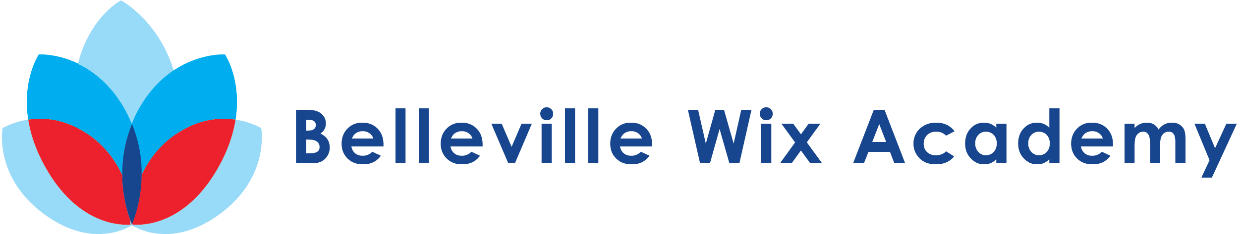 ReadingPolicyReading Policy Principles:All children are literate. The ultimate goal of reading is comprehension.Aims: All childrenare able to read independentlyare developing understanding of what has been readare engaged and motivated to readPractice:Effective teaching of reading must:consistently promote the goal of comprehensionteach reading in meaningful contexts using high quality texts (fiction, non-fiction, ICT sources)promote a range of strategies for decoding (sight recognition, contextual cues, relationship between picture and text, grammatical cues as well as use of phonics)systematically teach synthetic phonics and high frequency wordsteach the skills of segmenting and blendingChildren will:have access to high quality and range of texts (in classroom, guided reading, whole class lessons)be assessed in all areas of reading competence (decoding and comprehension)read with an adult at least weeklyunderstand how to improve their reading and know their reading targetsshare their opinions about texts in a range of wayscomplete reading homework taskshave at least one reading session per week to read independently books of own choicein Y2-Y6 complete a comprehension activity at least fortnightlyTeachers will:promote enjoyment and progress in reading through matching reading tasks to children’s abilities and intereststeach a range of strategies – use of phonics and Tom talk, recognition of sight words, word shape, grammatical cues, picture cues, contextual cues to develop comprehension etcensure all pupils have access to high quality texts in all curriculum areas, in English lessons, independent reading and guided readingset up a well organised inviting book area within the classroomread with every child every week either individually or in guided reading session (focus on teaching reading not hearing reading)assess and record progress knowledge of letters and sounds and high frequency words at least half termly until children decoding efficientlyassess and record pupil reading at least half termly (using year group objectives/DM/ELGs)Set half termly individual reading targetsShare targets in reading record book and assessment sheetsSet reading homework taskswrite a comment in reading record at least fortnightlyencourage parental involvement in contributing to reading records and clarify expectations at start of yearread range of texts to the class during reading enrichment sessions which are at a higher level than the children can access independently (at least twice a week Y1-6; daily in EY)Review the organisation and make up of reading groups at least half termlyOther adults working in class will: follow reading policy and guidance Additional guidance:phonics programme and resources including use of Tomguided reading assessment and record sheetsIndividual Reading recordsReading volunteers additionally trained to support in classReading training for all new staffAll mobile pupils assessed on entry